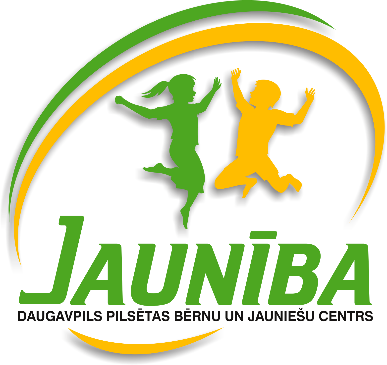 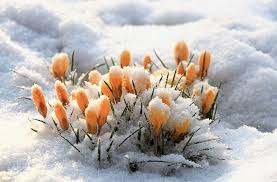  BJC “Jaunība” pasākumu plāns2022./2023.mācību gadamartamDATUMSPASĀKUMSVIETA,LAIKSATBILDĪGAIS,TĀLRUNIS01.03.Izglītības iestāžu arodkomitejas  sanāksmeDaugavpils pilsētas Bērnu un jauniešu centra “Jaunība” plkst.13.30 – 17.00 
kab.nr.2.4.S. Orlova01.03.-31.03BJC “Jaunība” bērnu radošo darbu izstāde “Dabas un dvēseles saikne”LCB filiāle Piekrastes bibliotēkaĻ.Pavļukova,A. Skrobova02.03.Mūsdienu deju kolektīva “FantaZy Dance Group” atklātā nodarbība (vecāka grupa)Daugavpils pilsētas Bērnu un jauniešu centra “Jaunība” aktu zālē (2.17), Saules ielā 7, 
plkst.19.30.-21.30.I.Timšāne02.03.Metodiska pēcpusdiena skolu vadības komandu locekļiem un izglītības tehnoloģiju jomas koordinatoriem “Kā skolēnu izaugsmes dinamikas digitālais risinājums sniedz iespējas iegūt un analizēt daudzveidīgus datus par skolēnu sniegumu un mācīšanos?” (Daugavpils Valstspilsētas vidusskolas direktors I.Zučiks)Tiešsaistē
(saite tiks izsūtīta 1.03.23.)
 plkst.15.00A.JurģītePieteikšanās līdz 27.02.23.https://forms.gle/sSiKwvRBrUknfxRC702.03.Mūzikas skolotāju pieredzes apmaiņas seminārs “Mācību darba diferenciācija un individualizācija mūzikas stundās.”Daugavpils Saskaņas pamatskolā
plkst.15.30J.Vucēna03.03.Spēle “Izspēlē Daugavpili!”Jauniešu iniciatīvu centrs(Raiņa iela 69) plkst. 16.00-18.00G.Vanaga03.03.Tikšanās ar Daugavpils pilsētas un Augšdaugavas novada jauniešu (13-25) mūzikas grupāmJauniešu iniciatīvu centrs(Raiņa iela 69) plkst. 18.00-19.00G.Vanaga03.03.Labestības stunda “Mācos, lai kļūtu par cilvēku!” Daugavpils pilsētas Bērnu un jauniešu centra “Jaunība” brīvā laika kluba “Ruģeļi” bērniem un jauniešiemDaugavpils pilsētas Bērnu un jauniešu centra “Jaunība” brīvā laika klubā “Ruģeļi”plkst. 16.00A.Skurjateno 02.03.Vienotā Labestības stundu diena “Mācos, lai kļūtu par cilvēku!” V.Rudņeva02.03.03.03.06.03.09.03.-Labestības stunda-Sadarbības stunda ar pulciņu “Meistaru pasaule”-Sadarbības stunda ar pulciņu “Mīkstās rotaļlietas”-Sadarbības stunda ar pulciņu “Datorgrafika” un  LSKJplkst. 12.20  Saules 7, 1.3k. DCvsk. 3.b kl.plkst.16.00 kab.1.3 plkst 16.20   kab.  1.3. plkst.16.00 kab.1.3 plkst.17.00 kab.3.12V.Rudņeva J.ŠnaidereV.Rudņeva N.StankevičaV.Rudņeva N.RuhmaneV.Rudņeva J.NaumovaŽ.Ovčinko03.03.-07.03Pavasara gaidās. Pavasara simboli. Dzeja dziesmas par pavasari, suvenīru, atklātņu, izgatavošana Daugavpils pilsētas Bērnu un jauniešu centra “Jaunība” brīvā laika klubā “Grīva” audzēkņiemDaugavpils pilsētas Bērnu un jauniešu centra “Jaunība” brīvā laika klubā “Grīva”I.Jackeviča04.03.-05.03.Latvijas 2023. gada ziemas orientēšanās čempionāts vidējā distancē un garajā distancēĻubeja, Madonas novadsA.SmoļakovaN.GrigorjevsĻ.Pavļukova04.03.Izstāde Skola 2023Ķīpsala, RīgaV.KozlovskaK.Valaine06.03.Seminārs izglītības teātru vadītājiemTeišsaistē,plkst.11.00VISCL.IvanovaL.GladiševaA.Jansons06.03.-10.03Humānās pedagoģijas labestības nedēļa “Mācos, lai kļūtu  par cilvēku!” Daugavpils pilsētas Bērnu un jauniešu centra “Jaunība”  brīvā laika kluba “STARS” bērniem un jauniešiem. Daugavpils pilsētas Bērnu un jauniešu centra “Jaunība” brīvā laika klubā “STARS” A.Mamajeva06.03.Labestības stunda “Mācos, lai kļūtu par cilvēku!” Daugavpils pilsētas Bērnu un jauniešu centra “Jaunība” brīvā laika kluba “Mezgls” bērniem un jauniešiem.Daugavpils pilsētas Bērnu un jauniešu centra “Jaunība” brīvā laika klubā “Mezgls”Plkst.15.00O. Taļmane-JansoneN. Skarbinīka06.03. - 10.03.Radošā darbnīca “Pavasara dāvanas” Daugavpils pilsētas Bērnu un jauniešu centra “Jaunība” brīvā laika kluba “Smaids” bērniem un jauniešiemDaugavpils pilsētas Bērnu un jauniešu centra “Jaunība” brīvā laika klubā “Smaids”plkst. 16.30J. Suhovilo            
V. Iļjaševiča           
L. Solovjova       07.03.Radošā darbnīca „Ziedi māmiņai”  Daugavpils pilsētas Bērnu un jauniešu centra “Jaunība”  brīvā laika kluba “STARS” bērniem un jauniešiem.Daugavpils pilsētas Bērnu un jauniešu centra “Jaunība” brīvā laika klubā “STARS” 
plkst.15.00A.MamajevaL.Baļe                      L. Solovjova 08.03.STARPTAUTISKĀ SIEVIEŠU DIENA! 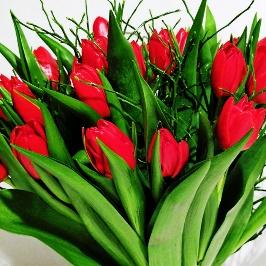 STARPTAUTISKĀ SIEVIEŠU DIENA! STARPTAUTISKĀ SIEVIEŠU DIENA! 09.03.Latvijas izglītības iestāžu pūtēju orķestru skate (Latgales un Vidzemes novadu pūtēju orķestri)Madonas Kultūras Namā lkst.12.00              Daugavpils Iespēju vidusskola09.03Labestības stunda “Mācos, lai kļūtu par cilvēku” Daugavpils pilsētas Bērnu un jauniešu centra “Jaunība” brīvā laika klubā “Grīva” audzēkņiemDaugavpils pilsētas Bērnu un jauniešu centra “Jaunība” brīvā laika klubā “Grīva”
plkst 14.00I.Jackeviča09.03.Svētku pasākums “Sveiciens pavasarim!” Daugavpils pilsētas Bērnu un jauniešu centra “Jaunība” apkaimes brīvā laika kluba “Križi” bērniem un jauniešiem.Daugavpils pilsētas Bērnu un jauniešu centra “Jaunība” apkaimes brīvā laika klubā “Križi” plkst.16.30T.Smirnova09.03.Izglītojošais pasākums “Pavasara noskaņojums” Daugavpils pilsētas Bērnu un jauniešu centra “Jaunība” brīvā laika kluba “Smaids” bērniem un jauniešiemDaugavpils pilsētas Bērnu un jauniešu centra “Jaunība” brīvā laika klubā “Smaids”plkst. 16.30J. Suhovilo10.03.Izglītības iestāžu 4.-7.klašu tautas deju kolektīvu skate un radošais pasākums “Spēlēju un dancoju”J. Pilsudska Daugavpils valsts poļu ģimnāzijas aktu zālē, Marijas ielā 1, plkst.14.00 
Sporta zāle, 15.00
radošās darbnīcas plkst.16.00N.KrivoguzaA.SmoļakovaJ.VeļičkoO.Sverčkauska10.03.Vokālās mūzikas konkurss „Balsis 2023” LatgalēRēzeknē, Austrumlatvijas radošo pakalpojumu centrā “Zeimuļs”, Krasta ielā 31, plkst.12.00J.Vucēna10.03.“Stresa aptieka” - tikšanās ar psihologu Daugavpils pilsētas Bērnu un jauniešu centra “Jaunība” brīvā laika kluba “Ruģeļi” bērniem un jauniešiemDaugavpils pilsētas Bērnu un jauniešu centra “Jaunība” brīvā laika klubā “Ruģeļi”plkst. 16.00A.Skurjate10.03.S!-Fischer 2023 Ziemas skolēnu čempionāta 2. posmsSiguldaA.Smoļakova10.03. - 18.03.Zīmējumu konkurss “Pavasara ziedi” Daugavpils pilsētas Bērnu un jauniešu centra “Jaunība” brīvā laika kluba “Smaids” bērniem un jauniešiemDaugavpils pilsētas Bērnu un jauniešu centra “Jaunība” brīvā laika klubā “Smaids”plkst. 16.30J. SuhoviloT. Suhovilo13.03.-19.03.BJC “Jaunība” mūsdienu deju kolektīvu pieredzes apmaiņas nodarbībasBJC “Jaunība”,Saules ielā 7I.Poga14.03.Praktiskais seminārs “ Recicle ART- kā radošs paņēmiens vizuālās mākslas stundās sākumskolā”.BJC “Jaunība” brīvā laika klubā “STARS”, Ventspils ielā 20. plkst.11.00-13.00L.Baļe, pieteikties līdz 10.03. bale2005@inbox.lv (piesakās viens sākumskolas skolotājs, vietu skaits ierobežots ) 14.03.Pedagogu profesionālās pilnveides A programma “Plašākas skolēna izglītības pieredzes gūšana izglītības iestādē” sadarbībā ar Daugavpils Valsts ģimnāzijas metodisko centru (6h)Tiešsaistē,sākums plkst.10.00A.Jurģīte, R.MalnacePieteikšanās līdz 8.martam:https://forms.office.com/e/8t5j8hhgaM14.03.Pasākums “Jauno agronomu diena” : sīpolloku, garšaugu un ziedu sēšana un audzēšana Daugavpils pilsētas Bērnu un jauniešu centra “Jaunība” brīvā laika kluba “Mezgls” bērniem un jauniešiem.Daugavpils pilsētas Bērnu un jauniešu centra “Jaunība” brīvā laika klubā “Mezgls”Plkst.12.00O. Taļmane-JansoneN. Skarbinīka15.03.Labākās prakses seminārs “Deja ir daudz vairāk par mākslu!”Daugavpils pilsētas Bērnu un jauniešu centra “Jaunība” aktu zālē (2.17),  Saules ielā 7, 
plkst.12.00I.Timšāne, 
pieteikties līdz 13.03. fantazydancegroup@inbox.lv 15.03.Pārgājiens  Daugavpils cietoksnī Daugavpils pilsētas Bērnu un jauniešu centra “Jaunība” brīvā laika kluba “Smaids” bērniem un jauniešiemDaugavpils cietoksnīplkst. 12.00T. Suhovilo16.03.Daugavpils pilsētas Bērnu un jauniešu centra “Jaunība” kolektīva kopsapulceDaugavpils pilsētas Bērnu un jauniešu centra “Jaunība”, Saules ielā 7, aktu zālē
plkst.11.00A.Jansone
D.Ozerska16.03.Konkurss “Miss Pavasaris” Daugavpils pilsētas Bērnu un jauniešu centra “Jaunība” apkaimes brīvā laika kluba “Ruģeļi” bērniem un jauniešiemDaugavpils pilsētas Bērnu un jauniešu centra “Jaunība” brīvā laika klubā “Ruģeļi”plkst. 16.00A.Skurjate16.03.Radoša darbnīca “Sveču liešana - Liesmiņa” Daugavpils pilsētas Bērnu un jauniešu centra “Jaunība” apkaimes brīvā laika kluba “Križi” bērniem un jauniešiem.Daugavpils pilsētas Bērnu un jauniešu centra “Jaunība” apkaimes brīvā laika klubā “Križi” plkst.12.00T.Smirnova16.03. 6h kursi “Ievads eTwinning”: labās prakses piemēri, partneru meklēšana (sākumskolas -  vidusskolas skolotāji)Klātienē, J.Pilsudska Daugavpils valsts poļu ģimnāzijaplkst.9.00-15.00N.Karpenko,Pieteikšanās līdz 6.martam:https://docs.google.com/forms/d/e/1FAIpQLSeBkJ4jqNsKAdYdEK5KbE2iz5gg6zNE9q3SjuDwbdGEa8iXGA/viewform 17.03. 6h kursi “Ievads eTwinning”: labās prakses piemēri, partneru meklēšana (pirmsskolu skolotāji)Klātienē, J.Pilsudska Daugavpils valsts poļu ģimnāzijaplkst.9.00-15.00N.Karpenko,Pieteikšanās līdz 6.martam:https://docs.google.com/forms/d/e/1FAIpQLSddhkI2L0RuqBapFSkY22_ow-TXabVpXH0Vg-bskA9lJJNRDQ/viewform 17.03. - 30.03.Daugavpils pilsētas Bērnu un jauniešu centra “Jaunība” brīvā laika kluba “Smaids” bērnu un jauniešu radošo darbu sagatavošana izstādei “Lieldienas” Latgales Centrālās bibliotēkas filiālē Jaunbūves bibliotēkā Daugavpils pilsētas Bērnu un jauniešu centra “Jaunība” brīvā laika klubā “Smaids”plkst. 16.30J. SuhoviloV. IļjaševičaL. SolovjovaJ. Konovalovs20.03.Starptautiskais Marka Rotko Mūsdienu mūzikas jauno izpildītāju konkurss. 1.kārtaIesūtīt video līdz 20.03.Mūzikas pedagogi20.03.-24.03.Daugavpils pilsētas izglītības iestāžu bērnu un jauniešu mākslas darbu konkurss - izstāde ”Latgales toņi un pustoņi” (1. kārta)Daugavpils pilsētas Bērnu un jauniešu centrs “Jaunība” (pieteikties līdz13.03.Darbus nodod no 13.03.. - 15.03..)J. Veļičko21.03.“Pasaules Ūdens diena” Daugavpils pilsētas Bērnu un jauniešu centra “Jaunība” brīvā laika kluba “Mezgls” bērniem un jauniešiem.Daugavpils pilsētas Bērnu un jauniešu centra “Jaunība” brīvā laika klubā “Mezgls”plkst.15.00O. Taļmane-JansoneN. Skarbinīka22.03.Floristikas seminārs skolotājiem “Dabas materiālu kompozīciju veidošana”Daugavpils pilsētas Bērnu un jauniešu centra “Jaunība”, Saules ielā 7, kab. Nr.1.4, plkst.16.00Pieteikties līdz 15.03.olga.sverckauska@jauniba.lv, tālrunis 2998888222.03.Izglītojošā stunda “Ūdens ir dabas dārgums” veltīta Pasaules ūdens dienai - Daugavpils pilsētas Bērnu un jauniešu centra “Jaunība”  brīvā laika kluba “STARS” bērniem un jauniešiem.Daugavpils pilsētas Bērnu un jauniešu centra “Jaunība” brīvā laika klubā “STARS” plkst.15.00A.Mamajeva22.03.Vides izglītības konkurss skolēniem par ūdens tēmu. Augšdaugavas novada un Daugavpils valstspilsētas vispārizglītojošo izglītības iestāžu 5.-9. klašu skolēniemInformācija: https://dic.daugavpils.lv/jaunumi/vides-izglitibas-konkurss-skoleniem-par-udens-temu/ V.Kozlovska
Pieteikties var līdz 2023. gada 6. martam23.03Kolāžu “Pavasara motīvi” izveidošana. Daugavpils pilsētas Bērnu un jauniešu centra “Jaunība” apkaimes brīvā laika kluba “Križi” bērniem un jauniešiem.Daugavpils pilsētas Bērnu un jauniešu centra “Jaunība” apkaimes brīvā laika klubā “Križi”plkst.16.00T.Smirnova23.03.Seminārs zēnu koru diriģentiem.Tiešsaistēplkst.14.00VISCDaugavpils Iespēju vidusskola23. 03Drošība internetā. Sadarbībā ar J. Raiņa 6. psk. bibliotēkuDaugavpils pilsētas Bērnu un jauniešu centra “Jaunība” apkaimes brīvā laika kluba audzēkņiem plkst. 14.00 I Jackeviča24.03.Spēle “Izspēlē Daugavpili!”Jauniešu iniciatīvu centrs(Raiņa iela 69), plkst. 16.30-18.00G.Vanaga25.03. – 26.03.XXI Starptautiskie humānās pedagoģijas lasījumi. Tēma: “Cilvēka Gara audzināšana” (tiešsaistes režīmā – pedagogiem interesentiem)Lasījumu informatīvā vēstule un programma tiks publicēti interneta vietnēs:  http://ichp.org.ru/ un http://www.detisvet.ru Piedalīšanās lasījumos bezmaksas.V.Rudņeva tālrunis 29540715Reģistrācijai nepieciešams aizpildīt on-line anketu Google formā līdz 2023.gada 20.martam: https://menuamonashvili.taplink.ws/p/b59d6d/ 26.03.Daugavpils vasaras orientēšanās sezonas atklāšanas sacensības “Pavasaris 2023”Ļubiste, Augšdaugavas novadsA.SmoļakovaN.GrigorjevsĻ.Pavļukova29.03.Lieldienu floristikas konkurssDaugavpils pilsētas Bērnu un jauniešu centra “Jaunība”,  Saules ielā 7, aktu zālēplkst. 16.00Pieteikties līdz 23.03.olga.sverckauska@jauniba.lv, tālrunis 2998888229.03.Skolēnu pašpārvalžu līderu tikšanāsJauniešu iniciatīvu centrs (Raiņa iela 69), plkst. 16.30G.Vanaga29.03.-30.03.Radošā darbnīca “Lieldienu dāvanas” bērnu kluba Daugavpils pilsētas Bērnu un jauniešu centra “Jaunība”  brīvā laika kluba “STARS” bērniem un jauniešiem.Daugavpils pilsētas Bērnu un jauniešu centra “Jaunība” brīvā laika klubā “STARS” plkst.15.00A.Mamajeva30.03.Pieredzes apmaiņas brauciens direktoru vietniekiem audzināšanas jomā uz Valmieras izglītības iestādēm.Izbraukšanas vieta un laiks tiks precizēti.A.Jurģīte30.03.Treniņseriāla “Orientieris 2023” 1. posmsSvente, Augšdaugavas novadsN.Grigorjevs, A.SmoļakovaĻ.PavļukovaNo 27.03. līdz 3.04.Daugavpils pilsētas izglītības iestāžu Skolēnu skatuves runas priekšnesumu video konkurssIesūtīt video jauniba@jauniba.lv ar norādi “Runas konkursam”A.Jurģīte30.03.Konkurss “Dižpuika 2023” – 1.kārta(tehniskā jaunrade)Daugavpils pilsētas Bērnu un jauniešu centra “Jaunība”,  Saules ielā 7, plkst.15.00A.Labute, pieteikties līdz 24.03 anfisalabute@jauniba.lv 30.03.“Jauniešu IDEJU DOMNĪCA” (apkaimju klubu dalībniekiem)Jauniešu iniciatīvu centrā,  Raiņa ielā 69, 
plkst. 16:30-18:00G.Vanaga